ПОЯСНЮВАЛЬНА ЗАПИСКА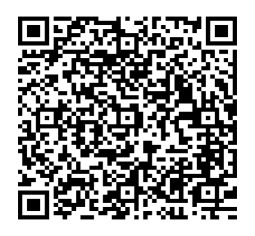 № ПЗН-40924 від 12.07.2022до проєкту рішення Київської міської ради: Про відмову громадянці Базилевич Ларисі Костянтинівні у наданні дозволу на розроблення проєкту землеустрою щодо відведення земельної ділянки у приватну власність для ведення колективного садівництва на вул. Дніпровській (перед діл. 69) в Оболонському районі міста Києва1. Фізична особа:2. Відомості про земельну ділянку (№ 78:218:0051).Обґрунтування прийняття рішення.На клопотання зацікавленої особи відповідно до статей 9, 116, 118 Земельного кодексу України та Порядку набуття прав на землю із земель комунальної власності у місті Києві, затвердженого рішенням Київської міської ради від 20.04.2017 № 241/2463, Департаментом земельних ресурсів виконавчого органу Київської міської ради (Київської міської державної адміністрації) розроблено проєкт рішення Київської міської ради.Мета прийняття рішення.Метою прийняття рішення є забезпечення дотримання вимог Земельного кодексу України.Особливі характеристики ділянки.Стан нормативно-правової бази у даній сфері правового регулювання.Загальні засади та порядок відмови у наданні дозволу на розроблення документації із землеустрою визначено статтями 9, 116, 118 Земельного кодексу України.Фінансово-економічне обґрунтування.Реалізація рішення не потребує додаткових витрат міського бюджету.Прогноз соціально-економічних та інших наслідків прийняття рішення.Рішення не тягне за собою жодних соціально-економічних та інших наслідків.Доповідач: директор Департаменту земельних ресурсів Валентина ПЕЛИХПІБ:                Базилевич Лариса КостянтинівнаКлопотання:від 23.02.2022 номер 791215011 Місце розташування (адреса):м. Київ, р-н Оболонський, вул. Дніпровська Площа:0,025 га Вид та термін права:приватна власність Вид використання:для ведення  колективного садівництва  Наявність будівель і споруд   на ділянці:Земельна ділянка вільна від забудови. Наявність ДПТ:Детальний план території відсутній. Функціональне призначення   згідно з Генпланом:Відповідно до Генерального плану міста, затвердженого рішенням Київської міської ради від 28.03.2002 № 370/1804, частина земельної ділянки за функціональним призначенням належить частково до території колективного садівництва та дач та частково до території захисної зелені (витяг з містобудівного кадастру, наданий листом Департаменту містобудування та архітектури виконавчого органу Київської міської ради (Київської міської державної адміністрації) від 30.05.2022 № 055-2843). Правовий режим:Земельна ділянка належить до земель комунальної власності територіальної громади міста Києва. Розташування в зеленій зоні:За даними Міського земельного кадастру відповідно до показників розвитку зеленої зони м. Києва до 2022 року та концепції формування зелених насаджень в центральній частині міста, затверджених рішенням Київської міської ради від 08.07.2021 № 1583/1624, частина земельної ділянки входить до зеленої зони (вздовж р. Дніпро на північ від           оз. Лукове площею 26,0 га, таблиця 17). Інші особливості:Базилевич Л.К. використала право безоплатної передачі земельної ділянки по такому виду цільового призначення, отримала у приватну власність земельну ділянку з цільовим призначенням для ведення садівництва (кадастровий номер земельної ділянки: 8000000000:78:218:0020) на підставі рішення Київської міської ради від 19.11.1998 № 50-25/151.Зважаючи на положення статей 9, 122 Земельного кодексу України та пункту 34 частини першої статті 26 Закону України «Про місцеве самоврядування в Україні» (щодо обов’язковості розгляду питань землекористування на пленарних засіданнях) вказаний проєкт рішення направляється для подальшого розгляду Київською міською радою.Директор Департаменту земельних ресурсівВалентина ПЕЛИХ